Переченьнеиспользуемых объектов, находящихся в собственности Лунинецкого  района, подлежащих списанию и в отношении которых возможно принять решение по отчуждению по заявлению заинтересованной стороныОбщее наименование объекта, адресНаименование балансодержателяИнвентарный номер Общая площадь (кв.м)ФотоКонтактные телефоны123456Капитальное строение (здание бани с двумя террасами), Брестская область, Лунинецкий район, д. Дубовка,ул. Советская, д. 52Коммунальное унитарное многоотраслевое производственное предприятие жилищно-коммунального хозяйства «Лунинецкое ЖКХ»133/С-17748478,6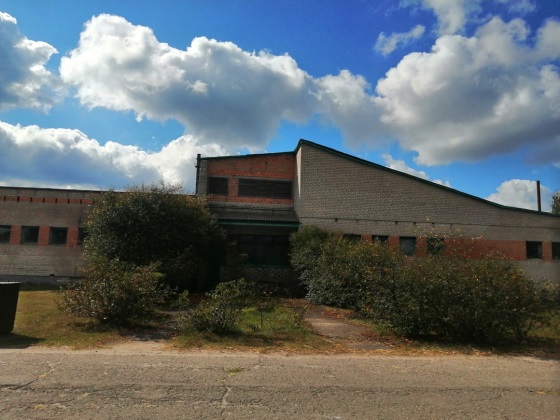 8016475886780164734797